UNIVERSIDADE FEDERAL DE JUIZ DE FORA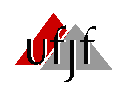 INSTITUTO DE CIÊNCIAS EXATASDEPARTAMENTO DE MATEMÁTICAMESTRADO PROFISSIONAL EM EDUCAÇÃO MATEMÁTICAFORMULÁRIO DE INTERPOSIÇÃO DE RECURSOPROCESSO SELETIVOPROCESSO SELETIVO _______ (ano)CANDIDATO(A): _________________________________________________O recurso diz respeito à:(    ) Processo de Inscrição no Processo Seletivo(    ) Prova de Conhecimentos Matemáticos(    ) Prova de Dissertação(    ) Avaliação do memorial descritivo(    ) Arguição oral(    ) Avaliação do Currículo Lattes(    ) Outros - ___________________________________________________JUSTIFICATIVA DO(A) CANDIDATO(A)ATENÇÃO: O limite de linhas para a justificativa não deve ser ultrapassado.____________________________________________________________________________________________________________________________________________________________________________________________________________________________________________________________________________________________________________________________________________________________________________________________________________________________________________________________________________________________________________________________________________________________________________________________________________________________________________________________________________________________________________________________________________________________________________________________________________________________________________________________________________________________________________________________________________________________________________________________________________________________________________________________________________________________________________________________________________________________________________________________________________________________________________________________________________________________________________________________________________________________________________________________________________________________________________________________________________________________________________________________________________________________________________________________________________________________________________Anexou algum documento? (  ) sim   (  ) não   (  ) Qual(is)? _________________________________________________________________________________________________________________________________, ____ de ________________________ de _______.Assinatura do(a) candidato(a) ou do seu (sua) procurador(a)